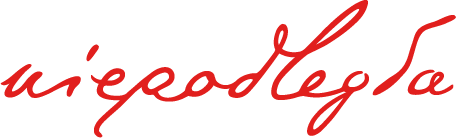 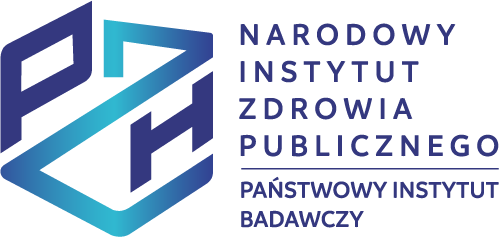 Ankieta ewaluacyjna dla Uczestników szkoleniaProszę ocenić jakość szkolenia wg wymienionych poniżej kryteriów zakreślając wybrane odpowiedzi Jak ocenia Pan(i) szkolenie? Jak ocenia Pan(i) prowadzącego szkolenie? III. Jaką tematyką szkoleń jest Pan(i) zainteresowany(a) w przyszłości w kontekście pracy zawodowej? IV. Uwagi (co powinno zostać zmienione, czy któryś z tematów wymagał poszerzenia lub ograniczenia itp.?) V. MetryczkaDziękujemy za wypełnienie ankietyKategoria ocenyOcena szkoleniaBardzo wysokoWysokoPrzeciętnieNisko*Bardzo nisko*1.1Spełnienie Pana(i) oczekiwań1.2.Przydatność zdobytych informacji pod względem podnoszenia umiejętności i wiedzy1.3.Jak Pan (i) ocenia prawdopodobieństwo wykorzystania zdobytej wiedzy i umiejętności w codziennej pracy 1.4.Jak Pan (i) ocenia program szkolenia* Należy uzasadnić ocenę Kategoria ocenyOcena treneraBardzo wysokoWysokoPrzeciętnieNisko*Bardzo nisko*2.1 Przygotowanie merytoryczne2.2 Jasność/zrozumiałość przekazu2.3Rzetelność, profesjonalizm i zaangażowanie w udzielaniu odpowiedzi na pytania2.4Umiejętność zainteresowania uczestników tematem i zaangażowania ich w szkolenie2.5Stopień zrealizowania programu szkolenia* Należy uzasadnić ocenę5.1.Nazwa instytucji5.2Staż pracy w ramach instytucjiponiżej 1 rokuod 1 roku do 2 latpowyżej 2 lat do 5 latpowyżej 5 lat5.2Staż pracy w ramach instytucji5.3.Staż pracy związany z tematyką szkoleniaponiżej 1 rokuod 1 roku do 2 latpowyżej 2 lat do 5 latpowyżej 5 lat5.3.Staż pracy związany z tematyką szkolenia5.4Lokalizacja Stacji (miejscowość)